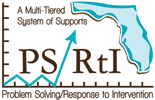 Guiding Questions for Lesson Study Teams – Phase 1Guiding Questions when Developing a Lesson Study Team, Norms and ProceduresWhat rules or guidelines do we need to establish up front to support our functioning as an efficient and effective team?How will our agendas be established and communicated?Who will be responsible for recording the minutes?  When and how will those minutes be distributed back to members?Who will be responsible for keeping the group on time?  When and how will time winding down be communicated?  What expectations are for team functioning?What, if any, protocols/tools will be used to facilitate meetings, process feedback, or make decisions?How will responsibilities be assigned and supported?How will we inform our students about the Lesson Study cycle and possible instruction in their class?When and in what format will we share the results of the Lesson Study process shared back to our PLC and administration?Guiding Questions When Setting Team GoalsWhat barriers to student learning do we believe exist?What specific barriers to learning will we address in our lesson?What additional professional knowledge may help us plan instructional strategies to address barriers?Are there other educators at our school or in our district who may be able to offer technical assistance and support in this area?What instructional strategies do we predict will alleviate or remove these barriers?Which instructional strategies will we include in our lesson?How will the chosen instructional strategies be embedded into the research lesson?